                                      MERSİN ŞEHİR EĞİTİM VE ARAŞTIRMA HASTANESİ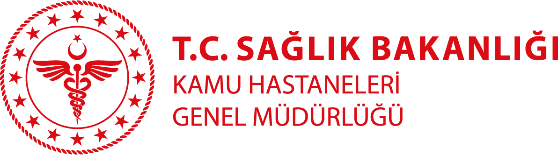                                          ÖZGEÇMİŞUzm. Dr. Pervin ÇELİKER                                                                                             Branşı:Radyosyan OnkolojisiYabancı Diller:İngilizceKlinik: Radyosyan OnkolojisiTıbbi ilgi ve uzmanlık alanları:Radyosyan OnkolojisiEğitimi: İstanbul Üni.Cerrahpaşa Tıp FakÇalışılan Kurumlar:Kayseri Eğitim ve araştırma hastanesiMersin Devlet HastanesiMersin Şehir Eğitim ve Araştırma HastanesiYayınlar: 